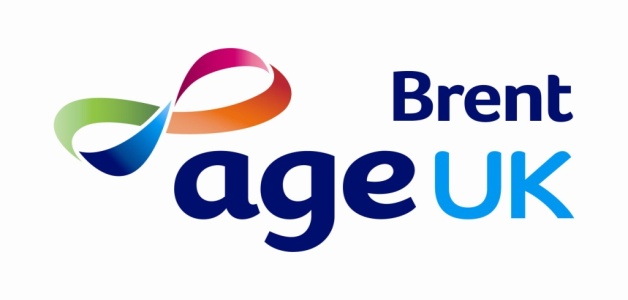 ACTIVITIES AND LUNCH CLUBS AVAILABLE FOR THE OVER 60’S IN BRENT (You will need to be able to make your own way to these venues as they are unable to provide transport)HARLESDEN, KENSAL GREEN/RISE AND WILLESDEN AREASCatalyst & Brent Community Elders’ ForumActivity- group discussions, talks on health and social issues. Annual trip and holiday and Christmas meal. Also exercise group every Tuesday and Thursday between 10.30 and 11.30 (no additional cost).Who for-over 60’s.When-every last Wednesday of the month (except August and December) between 2-4pmWhere- Unity Centre, 103 Church Road, Harlesden, London, NW10 9EGCost- Membership for Catalyst residents is £6 and Brent residents is £12Contact- Phyllis on 07715019749Cochlar CourtActivities- A coffee and lunch club for socialisingWho for- over 60’s for members of the Irish communityWhen-Fridays between 10.30am and then lunch at 12pmWhere- Cochlar Court, Crownhill Road, London, NW10 Cost-£1 for tea and coffee plus fish and chip lunch for £4Contact- 0208 961 9989 (ring first to confirm it is running)Elders VoiceActivities- Zumba Gold, Pilates and crochet groupWho for- over 50’sWhen- times vary depending on activity. Please ring first.Where- 118 Mortimer Road, Kensal Rise, London, NW10 5TNCost- varies depending on each activity.Contact-0208 968 8170Kings Hall Community CentreActivities-Bingo and friendship social clubWho for- over 60’sWhen- Saturdays between 2 to 4pmWhere- Kings Hall, 155 Harlesden Road, Willesden, London, NW10   Cost- annual membership £5 for regular attendees plus 50p for refreshments and money for bingo.Contact- Alan on 0207 625 6224Mother Teresa Albanian UnionActivities- reading, dancing, socialising, discussion and walking groups Who for- Over 50’s. When- Saturdays between 12-2pmWhere- Newman Catholic College, Harlesden Road, Harlesden, London NW10 3RNCost-£5 (light refreshments provided)Contact- Zamira on 0758 472 8069Stonebridge CentreActivity- chair aerobics, socialising (also Bingo and Dominoes Club for over 50’s every other Tuesday between 12 to 3pm- ring 0208 963 8597)Who -over 60’s  When-Thursdays between 10am to 12pmWhere-The Hub, Hillside, Stonebridge, London, NW10 8BNCost-freeContact-Sinead on 0208 740 3509 (project supported by football club Queens Park Rangers) Stonebridge Older Peoples ForumActivity- group discusses topical issues that are affecting older people in Brent. Guest speakers attend each sessionWho for- over 60’sWhen-last Thursday of each month between 12.30 to 3pm (refreshments included)Where- The Hub, Hillside, Stonebridge, London, NW10 8BNCost- membership fee £10Contact- Ann Butler (Chairperson) on 0208 961 1563St. Mary’s Magdalen Wednesdays ClubActivity-bingo, friendship, cards, exercise group and refreshments (it is affiliated with the church- a short prayer is said at the start of each session)Who for- anyone welcome.When- every Wednesday between 1.15 and 3.30pmWhere- Kings Hall, 155 Harlesden Road, Willesden, London, NW10Cost- annual membership is £5.Entrance is £1 and bingo is 50p to £1.Contact- 0208 459 6952West Indian Senior Citizen’s Organisation (W.I.S.C.O.) Lunch ClubActivities- socialising, dominoes, exercise, sewing and outings.Who for-over 60’s.You can just turn up.When- Thursdays 9.30am to 2.30pmWhere- St. Mark’s Church Hall, All Souls Avenue,, London, NW10 5ALCost- annual membership is £2.50 and £3 for lunchesContact- Mr. Mitchell on 0208 965 3533KILBURN, NEASDEN, DOLLIS HILL AND CRICKLEWOOD AREASAge UK BrentActivity- Zumba Gold Chair ExerciseWho for- over 60’sWhen- Every Monday between 10.30 to 11.30amWhere- St. Mary’s and St. Andrews  Church  Hall, 216 Dollis Hill Lane, Dollis Hill, London, NW2 6HECost-£2.50Contact- main office on 0208 965 7711Ashford PlaceActivities- singing/choir, gentle exercise, reading group, yoga, knitting, fitness/walking and wellbeing and social and dance group.Who for: anyone. Would need to enrol firstWhere: Ashford Place, 60 Ashford Road, Cricklewood, London, NW2 6TUCost: freeContact: 0208 208 8590. Ring first to arrange registration appointmentBrent over 60’sActivity- exercise (including chair), walking, bingo, refreshmentsWho for- anyone over 60. Non- tenants welcomeWhen- Tuesdays between 2 to 4pmWhere- Perrin House, Malvern Road, Kilburn, NW6 5QDCost- £1.20Contact- Margaret Curlew on 07541012289Dementia CaféActivity- socialising, support and friendship plus arts and crafts Who for- people suffering with dementia and their carersWhen- every Tuesday between 2 to 4pmWhere- Ashford Place, 60 Ashford Road, Cricklewood, London, NW2 6TUCost- freeContact-ring first on 0208 208 8590Dudden Hill ClubActivity- socialising, outings, health discussions, celebrations of Hindu festivals and video show. (They also run computer and yoga classes plus a Ramdarbar Satsang Group for adults of any age-please ring for further details)Who for- members of the older Asian community (wheelchair accessible)When-every weekday between 10am to 5pmWhere- Dudden Hill Community Centre, Dudden Hill Lane, London, NW10 2ETCost- annual membership is £5. Free tea and biscuits providedContact- Mr. Mistry on 0208 459 1107Irish Elders GroupActivity-bingo and socialisingWho for- members of the Irish communityWhen- Fridays between 2 to 4pmWhere- Ashford Place, 60 Ashford Road, Cricklewood, London, NW2 6TUCost- free Contact- 0208 208 8590Older Peoples ProjectActivity- bingo, various exercises, 3 course lunchWho for- anybody of all ages. Non- tenants welcomeWhen- Mondays between 11am to 3.30pmWhere- Carlton House Tenants Hall, off Canterbury Terrace/Denmark Road, Kilburn, NW6 5DXCost- free only pay for lunch at £3Contact- Shirley Evans on 07415647543Over 50’s Discussion GroupActivity- lively discussion on any topical issuesWho for- over 50’sWhen-every Tuesday between 11am to 12.30pmWhere- Cricklewood Cost- free but to pay for refreshmentsContact- phone first to check for places and venue. Peggy Lewis on 0208 452 8739 Salvation ArmyActivity-craft club (over 60’s), lunch club (over 50’s) and exercise clubWho for- as aboveWhen- every Tuesday between 11am to 3pm (depending on activity)Where-55 Chichester Road, Kilburn Park, London, NW6 5QWCost-depending on activityContact- 0207 328 1312WEMBLEY, SUDBURY AND ALPERTON AREASBrent Elders Group Activities- card games and socialisingWho for- Asian older men onlyWhen-Mondays to Saturdays between 1-5pmWhere- Brent Indian Association (B.I.A.), 116 Ealing Road, Wembley, Middlesex, HA0 4THCost- B.I.A. annual membership -£15 Contact- 0208 903 3019Brent Pensioners ForumActivity-Group of people discussing issues that affect older people and then communicating this to the relevant organisationWho for-over 50’s. Just turn upWhen- every 1st Wednesday of the month between 10am to 12pm Where- Brent Civic Centre, Engineers Way, Wembley, Middlesex, HA9 0FJCost-annual membership-£10Contact- Vi Steel (Chairperson) on 0208 795 3151. Ring first to check about venue and agenda.Brent Punjabi AssociationActivity- yoga (11am to 12md), dancing/keep fit (12 to 1pm), vegetarian lunch (1 to 2pm) and then games (2 to 3pm)Who for- the club is multi-cultural-all older people welcome!When- every TuesdayWhere- St. Andrews Church, 956 Harrow Road, Wembley, Middlesex, HA0 2QACost- £3 per day (including meal) plus annual membership £15Contact- Joginder Kundhi on 0208 903 0007 or e-mail on jinderkundhi@yahoo.co.ukChalkhill Community Centre Activities- keep fit classes, Pilates, Tai Chi, Diabetes Support Group, Willow Housing Pensioners Group Bingo club and Raunchy Rockers- keep fit to 60’s music /socialising and Latin dance/keep fit sessionsWho for- over 50’s. You can just turn up.When- day and times depend on activity Where- 113 Chalkhill Road, Wembley, Middlesex, HA9 9FXCost- prices vary depending on activityContact- 0208 385 1836Coffee MorningsActivity- socialising, homemade cake and a cup of tea!Who for- older peopleWhen- every 3rd Wednesday of the monthWhere- Yellow Pavilion, Engineers Way, Wembley, HA9 0FJCost-£2 for refreshmentsContact- Vi Steele on 0208 795 3151Safe Start Elders ClubActivities-Line dancing, Positive Thinking and Relaxation session, music, quizzes, bingo, art, keep fit, lunch club, computer use, Zumba and Spanish lessonsWho for- generally attended by members of the Irish community as project funded by Irish Government but all welcomeWhen- day and times depend on activityWhere-1 Bridgehill Close (off bottom end of Bridgewater Road), Wembley, Middlesex, HA0 1EPCost-prices vary depending on activityContact-0208 900 0001 for further informationSt. Andrew’s Community CaféActivity- drop in for breakfast and/or a hot meal at lunch time and a friendly welcome. A chance to meet other people and you can come and go as you please.Who for- anybody is welcome!When- every Tuesday and Thursday between 10am to 3pmWhere- St. Andrew’s Church, 956 Harrow Road, Sudbury, Wembley, Middlesex, HA0 2QACost- donations welcomeContact- 0208 904 4016St. George’s over 60’s clubActivities- bingo and friendshipWho for- over 60’s. Just turn up.When- Tuesdays between 1 to 3pm (term time only)Where- Parish Centre, St. Andrew’s Avenue, Sudbury, Wembley, Middlesex, HA0 2QECost-annual membership plus small charge for refreshmentsContact- 0208 904 2552St. Michael’s Social ClubActivities- games, local speakers, light refreshments, monthly cooked lunch and annual day tripWho for-anyone-you can just turn upWhen-Wednesdays 12 to 4pmWhere- St. Michael’s Church, St. Michael’s Avenue, (off Babington Rise), Wembley, Middlesex, HA9 6SLCost- £3 per sessionSudbury Dementia Carers Support GroupActivities- support for carers of people with dementia Who for- carers of people with dementiaWhen-Wednesday between 11 am – 1 pmWhere- Parish Hall, Sudbury Methodist Church (809 Harrow Road, Wembley HA0 2LP)Contact- Frank Arronjo on 07867 903917 (or email FRANKJ.ARROJO@GMAIL.COM)Sudbury Neighbourhood CentreActivities- luncheon club and socialisingWho-anyone over 60.You can just turn upWhen- 11.30-1.30pmWhere-809A Harrow Road, Wembley, Middlesex, HA0 2LPCost- £5 Contact- 0208 908 1220Tamil Elders CentreActivities- Yoga, relaxation exercises, trips out, religious servicesWho for- anyone but mainly aimed at those with a Tamil faithWhen- Mondays, Tuesdays, Thursdays and Fridays between 10am-2.30pmWhere- London Tamil Centre, 253 East Lane, Wembley, Middlesex, HA0 3NNCost- £10/month. Lunch available but is a separate cost. You can bring your own food.Contact- 0208 908 2646The ClubActivities- discussions, games, dominoes, singing, bingo, music and movement (£2.50) and lunch (at 1.15pm)Who for- over 50’sWhen- every Wednesday between 12 to 3.30pmWhere- St. John’s Community Centre, Crawford Avenue (corner of Wembley High Road), Wembley, Middlesex, HA0 2HXCost- £4.50 for lunchContact- Catherine on 0208 900 0543 or 07947 407510Tea DanceActivity- tea dance and socialising.Who for- anyone, any age. You can just turn upWhen- every Monday 1.30 to 4.30pm (except bank holidays)Where- The Grand Hall, The Drum, Brent Civic Centre, Engineers Way, Wembley, Middlesex, HA9 9HD Cost- £5 or £2.50 for those who produce a Brent Civic Centre car park ticket. Drinks and food are available at an additional costContact- 0208 937 4340Wembley Dementia Carers Support GroupActivities- support for carers of people with dementia Who for- carers of people with dementiaWhen-Monday between 1-3pmWhere- Parish Hall, St. Erconvald’s RC Church (112 Carlton Avenue East, Wembley HA9 8NB)Contact- Frank Arronjo on 07867 903917 (or email FRANKJ.ARROJO@GMAIL.COM)Women’s’ Satsang GroupActivity- Hindu prayer and social groupWho for-older Asian women only (Guajarati)When- Mondays and Saturdays between 12-4pmWhere-Brent Indian Association (B.I.A.), 116 Ealing Road, Wembley, Middlesex, HA0 4THCost- B.I.A. annual membership-£15 for Brent residents and £20 for non-residents.Contact- B.I.A. - on 0208 903 3019Yoga for WomenActivity- yogaWho for- women of all agesWhen- Tuesdays between 11am to 1pmWhere-Brent Indian Association (B.I.A.), 116 Ealing Road, Wembley, Middlesex, HA0 4THCost- £15 annual membership pus £20-£40/yearContact- 0208 903 3019KINGSBURY AND KENTON AREAAge UK BrentActivity- Zumba Gold Chair ExercisesWho for-over 60’sWhen-every Thurs day between 10.30 and 11.30.Just turn up Where- Harrod Court, Stag Lane, Kingsbury, London, NW9 9AECost-£2.50Contact- main office on 0208 965 7711Dementia CaféActivity- support and socialising, advice and information for those with dementia or someone who is caring for someone with dementia Who for- those suffering from and caring for people with dementiaWhen- Thursdays between 11am to 1pmWhere- St. Cuthbert’s Church, 214 Carlton Avenue West, North Wembley, HA0 3QYContact- Alzheimer’s Society on 01923 824 329Kingsbury Dementia CaféActivity- warm and welcoming support and socialising, advice and information for those with dementia or someone who is caring for someone with dementia in a café settingWho for- for those who have dementia or someone who cares for someone with dementiaWhen-every Wednesday between 2 to 4pmWhere- Father O’Callaghan Hall, St. Sebastian and St. Pancras R.C. Church, Hay Lane, Kingsbury, NW9 0NGContact- Alzheimer’s Society on 01923 824 329Magnolia Senior Citizens ClubActivities- games, socialising, keep fit (monthly) and occasional outingsWho for- over 60’s. Just turn up.When-every Wednesday between 1 to 4pmWhere- Preston Mall Community Centre, The Mall, Kenton, HA3 9TXCost-membership- £2/monthContact- May White (secretary) on 0208 204 1007OTHER IDEASLibrary Groups, Clubs and ClassesYour local library is a good resource for local information, groups and events which are free to attend but you must be a library member. Activities include: Crochet and Knitting Club, IT for Beginners and ‘Silver Surfers’ (computer classes for older people), Coffee Mornings, Scrabble Club, Zumba Gold (gentle dance classes), Chair Based Exercises (Ealing only), Reading Group, and Bridge Club (on Sundays in Kingsbury only).Contact the main telephone number to find out more details on Tel: 0208 937 3400Ealing Road Library, Coronet Parade, Ealing road, Wembley HA0 4BA Harlesden Library Plus, Craven Park road, Harlesden, NW10 8SE Kilburn Library, 42 Salisbury Road, Kilburn, NW6 6NN Kingsbury Library Plus, Kingsbury Road, Kingsbury, NW9 9HE Wembley Library, Brent civic Centre, Engineers Way, Wembley, HA9 0FJ Willesden Green Library, 95 High Road, Willesden, NW10 2SFDay or evening classesMaybe you would like to learn a new skill or craft? Brent Council’s initiative ‘Brent Start’ runs day and evening classes. Their learning centres are based in Wembley, Harlesden, Carlton Vale and Stonebridge. Call them to find out more about the courses. Tel: 0208 937 3950Sports CentresWhy not try some physical activity, whilst meeting other people and have fun at the same time such as swimming or exercise classes for the over 50’s. Check with your local sport centre.Willesden Sports Centre, Donnington Road, Willesden -0208 955 1120, Vale Farm Sports Centre, Watford Road, North Wembley-0208 908 6545, Charteris Sports Centre, 24-30 Charteris Road, Kilburn - 0207 625 6451 Bridge Park Community Leisure Centre, Harrow Road, Harlesden-0208 937 3730.Social Isolation in Brent Initiative (S.I.B.I.)Social Isolation in Brent Initiative (SIBI) Project aims to address isolation in the local community of Brent.  It is aimed at people over 18.  SIBI runs clubs and activities and also maintains a list of other clubs and activities available to people within Brent. They do not provide transport. Contact person is Tau Roberts, SIBI Coordinator Tel: 020 3011 1697 or 0741 531 5998 or alternatively sibi@cvsbrent.org.ukBrent Carers CentreApart from offering advice and support to carers on a wide range of issues, they also run a number of events each month for carers. Contact them to register first. Wembley Centre for Health and Care, 116 Chaplin Road, Wembley, Middlesex, HA04UZ Tel: 0208 795 6240Contact the ElderlyA national charity that tackles social isolation and loneliness. Provides monthly afternoon tea parties offering a life line of friendship held at a volunteer host’s house including volunteer drivers to take you from your home and back. Telephone- 0800 716543Jewish Day Centres and ClubsPlease contact Jewish Care on 0208 922 2222Other resources to think about....Try the monthly free ‘Brent Magazine’ posted through your door. Look at the last two pages marked ‘Time out’ where there is a selection of activities listed.Visit your local library, community halls and places of worship where local clubs and activities are advertised for the area.U3A-The University of the Third Age run local self-help learning co-operatives drawing on members experience, knowledge and skills to provide educational, creative and leisure opportunities to share. Local Brent Group-0208 961 3004.FOR THOSE WHO ARE UNABLE TO LEAVE THEIR HOME AND EXPERIENCING LONELINESSAge UK Befriending schemeAre you feeling lonely, cannot get out of the house and feeling isolated? Contact the befriending co-ordinator at Age UK Brent on 0208 965 7711 for more information and for referral.Alternatively you can contact the national Age UK service ‘Call in Time’- a weekly friendship call for the over 60’s. Tel: 0800 434 6105Brent Libraries at Home serviceIf you find it difficult to get out of the house, you can have books, large print titles, CDs (music and audio talking books) and DVDs (films, TV dramas and documentaries) delivered to your door on a monthly basis. Telephone: 0208 937 3460.Silver LineFree and confidential helpline for older people. Open 24 hours a day, 7 days a week. If you are suffering from loneliness and social isolation, they offer a free weekly friendship phone call. Tel: 0800 4 70 80 90Independent AgeA friendship call service for anyone over 65 suffering with loneliness who would benefit from a volunteer calling them on a regular basis. Tel: 0800 319 6789DAY CENTRESDay care services are provided for older people who have a higher level of needs who will be looked after by qualified staff in a safe environment with structured activities and lunch. Clients will usually be there for day care between 10am to 3pm and transport is provided. Referral through social services is required for these services and charges will be individually assessed. For further details contact Adult Brent Social Services on -0208 937 4300. Age UK Brent120 Craven Park Road, Harlesden, London, NW10 8QDContact main office on: 0208 965 7711Registered charity number: 1011668Disclaimer: This information is offered in good faith. Age UK Brent takes no responsibility for the actions and/or changes made by the organisations in this booklet and is accurate to the best of our knowledge.Updated May 2017